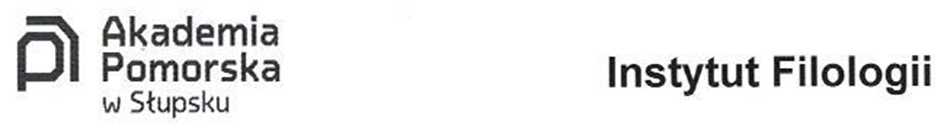 Regulamin – polonistyczna praktyka nauczycielska SPS – 120 hCelem praktyk nauczycielskich jest obserwacja i zapoznanie się z pracą i funkcjonowaniem szkoły oraz gromadzenie doświadczeń związanych z pracą dydaktyczno – wychowawczą nauczyciela, a także konfrontowanie nabytej wiedzy z zakresu dydaktyki (metodyki nauczania) przedmiotu (rodzaju zajęć) z rzeczywistością pedagogiczną w działaniu praktycznym, jak również zapoznanie studentów ze specyfiką pracy w szkole podstawowej.II SPS 30 h praktyka asystencka:Obserwacja zajęć nauczyciela i pomoc w prowadzeniu zajęć – 20 godz. Zapoznanie się z: 10 godz.e-dziennikiem, wszystkimi dostępnymi dokumentami szkoły:WSO (system ewaluacji),Plan Wychowawczypraca pedagoga i biblioteki zebrania z rodzicamiszkoleniaudział w Radzie Pedagogicznej  przygotowanie do zajęć, wycieczki, dyżury z nauczycielem itp.Wszystko to powinno być potwierdzone podpisem nauczyciela-opiekuna w dzienniku praktyk  Pozostałe godziny do dyspozycji studenta w zależności od potrzeb szkoły i zainteresowanego. III SPS praktyka polonistyczna ciągła – 90 h, w tym: 30h - lekcje do przeprowadzenia, 30 h - obserwacje lekcji prowadzonych przez nauczyciela, 30 - h zapoznanie się z pracą i dokumentacją szkoły, ze szczególnym zwróceniem uwagi na:zmiany jakie się dokonały po wprowadzeniu reformy oświaty w roku 2017 (nowa podstawa programowa),zapoznanie się z dokumentacją szkoły (WSO, plan wychowawczy szkoły),kryteria oceniania, system ewaluacjipodejmowanie działań na rzecz uczniów ze specjalnymi potrzebami edukacyjnymi, w tym uczniów szczególnie uzdolnionychplanowanie lekcji, formułowanie celów, dobór metod i form pracy oraz środków dydaktycznych,dostosowywanie metod i form pracy do realizowanych treści, etapu edukacyjnego oraz dynamiki grupy uczniowskiej,organizację i prowadzenie lekcji w oparciu o samodzielnie opracowywane scenariusze,wykorzystywanie w toku lekcji (zajęć) środków multimedialnych i technologii informacyjnejorganizacja imprez szkolnych, zebrania rodziców, problematyka wychowawcza (przeciwdziałania agresji w szkole), udział w radach szkoleniowych, Warunki zaliczenia praktyk:1. Zaliczenia całości praktyki i wystawienia oceny końcowej dokonuje organizator praktyki z ramienia uczelni na podstawie dokumentacji (dzienniczek praktyk, opinia o przydatności do zawodu, karty obserwacji lekcji).2. Terminowe złożenie przez studenta dokumentacji z przebiegu praktyki. W wyjątkowych wypadkach, za zgodą dziekana, na wniosek studenta termin ten może zostać przełożony.3. W stosunku do studenta/studentki, którzy z przyczyn uzasadnionych nie odbyli praktyki w określonym terminie ( uczestnictwo w wymianie międzynarodowej,  przyczyny losowe) dziekan może udzielić zgody na jej odbycie w innym terminie, niekolidującym z planem zajęć dydaktycznych, wg indywidualnych zasad, określanych każdorazowo dla poszczególnych przypadków.4. Dokumentacja praktyk podlega analizie i ocenie metodyka.  Zaliczenie przyjmuje postać rozmowy. Scenariusze prowadzonych zajęć i inne pomoce dydaktyczne  przedłożone do oceny powracają  do studenta, bowiem jest to dla niego cenne źródło wskazówek i materiał poglądowy w początkowym etapie przyszłej pracy zawodowej. Opinia nauczyciela – opiekuna praktyk pozostaje w dokumentach studenta i  stanowi element dokumentacji przebiegu studiów.Praktyki dydaktyczne odbywają się wg następującego harmonogramu:* praktyka asystencka w szkole podstawowej odbywa się po IV semestrze – dwa tygodnie (60h) wrzesień;**praktyka nauczycielska odbywa się na V semestrze (60h) i musi być zakończona do końca semestru; ( chyba, że istnieje przesłanka do wydłużenia czasu praktyk – np. ferie lub pandemia ograniczająca możliwości odbycia praktyk przez studentów - Rozporządzenie Ministra Edukacji i Nauki z dnia 2 grudnia 2020 roku dotycząca covid19) Zakładane efekty kształcenia: wiedzazna struktury i funkcje systemu edukacji − celów, podstaw prawnych, organizacji i funkcjonowania instytucji edukacyjnych i wychowawczych zna zasady metodyki wykonywania zadań − norm, procedur i dobrych praktyk stosowanych w wybranym obszarze działalności pedagogicznej (nauczanie w szkołach ogólnodostępnych)określa zasady planowania pracy dydaktycznejumiejętności:potrafi dokonywać obserwacji sytuacji i zdarzeń pedagogicznychpotrafi dobierać i wykorzystywać dostępne materiały, środki i metody pracy w celu projektowania i efektywnego realizowania działań pedagogicznych (dydaktycznych, wychowawczych i opiekuńczych) planuje swe zajęcia i konstruuje scenariusze zajęćkompetencje społecznema świadomość konieczności prowadzenia zindywidualizowanych działań pedagogicznych (dydaktycznych i wychowawczych) w stosunku do uczniów ze specjalnymi potrzebami edukacyjnymima świadomość znaczenia profesjonalizmu, refleksji na tematy etyczne i przestrzegania zasad etyki zawodowej; wykazuje cechy refleksyjnego praktykaRokKierunekIlość godzinTerminOpis praktykiOpis praktykiOpiekunII SPS Filologia polska30IV semestr 30 h IV semestr 30 h praktyka  asystencka* szkoła podst.dr Grażyna RóżańskaIII SPSFilologia polska 90V semestr  90 h V semestr  90 h praktyka nauczycielska* szkoła podstawowadr Grażyna Różańska